Krajský nohejbalový svaz Karlovy Vary Vladimír Hlavatý, Hradištní 116, 36018 Karlovy Vary-Tašovice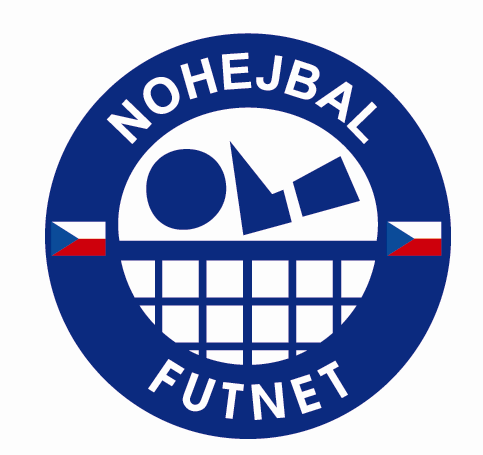 Krajský přebor mužůKarlovarského kraje 
2016NADSTAVBOVÁ ČÁST Rozpis schválil VV KKNS dne 11. července 2016
1.Základní ustanoveníNadstavbová část Krajského přeboru družstev mužů Karlovarského kraje navazuje na základní část soutěže a v plném rozsahu pro ni platí Rozpis KPM schválený VH oddílů 14. března 2016.
2.Řízení soutěžeŘídícím orgánem soutěže je Výkonný výbor KKNS, po technické stránce soutěž řídí předseda KKNS Vladimír Hlavatý a sekretář KKNS Jiří Linhart. 3.Účastníci soutěžeDo nadstavbové části KPDM postupují družstva na základě umístění v konečné tabulce základní části soutěže. Družstva, která se umístila na 1. až 6. místě, hrají play off o postup do finálového turnaje. Družstva, která se umístila na 7. a 8. místě, hrají play out o pořadí.   4.Hrací systém play offPlay off se hraje vyřazovacím způsobem podle klíče 1. – 6., 2. – 5., 3. – 4. na dvě vítězná utkání (doma – venku). Po ukončení druhého utkání musí být známý vítěz, při nerozhodném výsledku 1:1 na utkání a shodném poměru zápasových bodů, setů i míčů rozhodne výsledek přidaného zápasu trojic (sestavy určí na místě vedoucí každého družstva). Vítězové postupují do finálového turnaje, poražení končí na děleném 4. až 6. místě. Zápasy play off se hrají na tři dopady.5.Finálový turnaj play offFinálový turnaj se odehraje jako jednokolový turnaj tří účastníků (systém každý s každým) v jeden den na dvorcích SK Liapor Witte v Doubí. VV KKNS na turnaj deleguje kvalifikované rozhodčí a v případě nepříznivého počasí zajistí náhradní hrací plochu v hale. 
Výsledky finálového turnaje určují konečné pořadí KPDM na 1. až 3. místě, vítěz finálového turnaje získává titul krajského přeborníka. Zápasy finálového turnaje se hrají na dva dopady.6.Play outPlay out se hraje na dvě vítězná utkání (doma – venku). Po ukončení druhého utkání musí být známý postupující, při nerozhodném výsledku 1:1 na utkání a shodném poměru zápasových bodů, setů i míčů rozhodne o postupujícím výsledek přidaného zápas trojic (jejich složení určí na místě vedoucí družstva). Zápasy play out se hrají na tři dopady.7.Termíny nadstavbové části KPDMTýden od 19. do 23. září:	14. (poslední) kolo základní částiTýden od 26. do 30. září:	dohrávky odložených utkání základní částiTýden od 3. do 7. října:	1. kolo play off – play outTýden od 11. do 14. října:	2. kolo play off – play outSobota 15. října:		Finálový turnaj Termíny jsou neměnné, odklady nejsou vzhledem k nutnosti zajistit na finále halu možné!8.Hrací dnyHrací dny a začátky utkání se stanoví podle požadavků domácího družstva. Změna je možná po vzájemné dohodě obou družstev. 9.Hlášení výsledkůVýsledek utkání hlásí vedoucí domácího mužstva bezprostředně po skončení utkání SMS na mobilní telefon sekretáře KKNS Jiřího Linharta 602 63 73 63. 
Zápis o utkání zašle vedoucí domácího mužstva nejpozději druhý den po utkání elektronicky na nohejbal.kvary@seznam.cz. 10.Nesehraná utkání – kontumaceNesehraná utkání z důvodů nedostavení se jednoho ze soupeřů budou kontumována výsledkem 5:0 v neprospěch mužstva, které se nedostavilo. 
Nesehraná utkání z objektivních příčin (např. počasí) musí být dohrána v náhradním termínu, nejpozději do konce kalendářního týdne původního termínu. Nepodaří-li se utkání z objektivních příčin odehrát ani v tomto termínu, bude kontumováno výsledkem 0:0 bez nároků na bodový zisk pro žádného ze soupeřů.Nedohraná utkání z viny jednoho ze soupeřů (např. inzultace, svévolný odchod ze hřiště apod.) budou kontumovány výsledkem 5:0.11.Postupy a sestupy
Vítěz finálového turnaje KPDM získá titul Přeborníka Karlovarského kraje s právem přihlásit se do kvalifikace o II. ligu (při splnění všech dalších podmínek). Ze soutěže se nesestupuje.Vladimír Hlavatýpředseda KKNS